August 2, 2020Pastor Joseph BritainBiblical Marriage was very __________________ 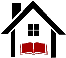 Marriage is not as much about FINDING the right personas it is about BEING the right personChoose your friends __________________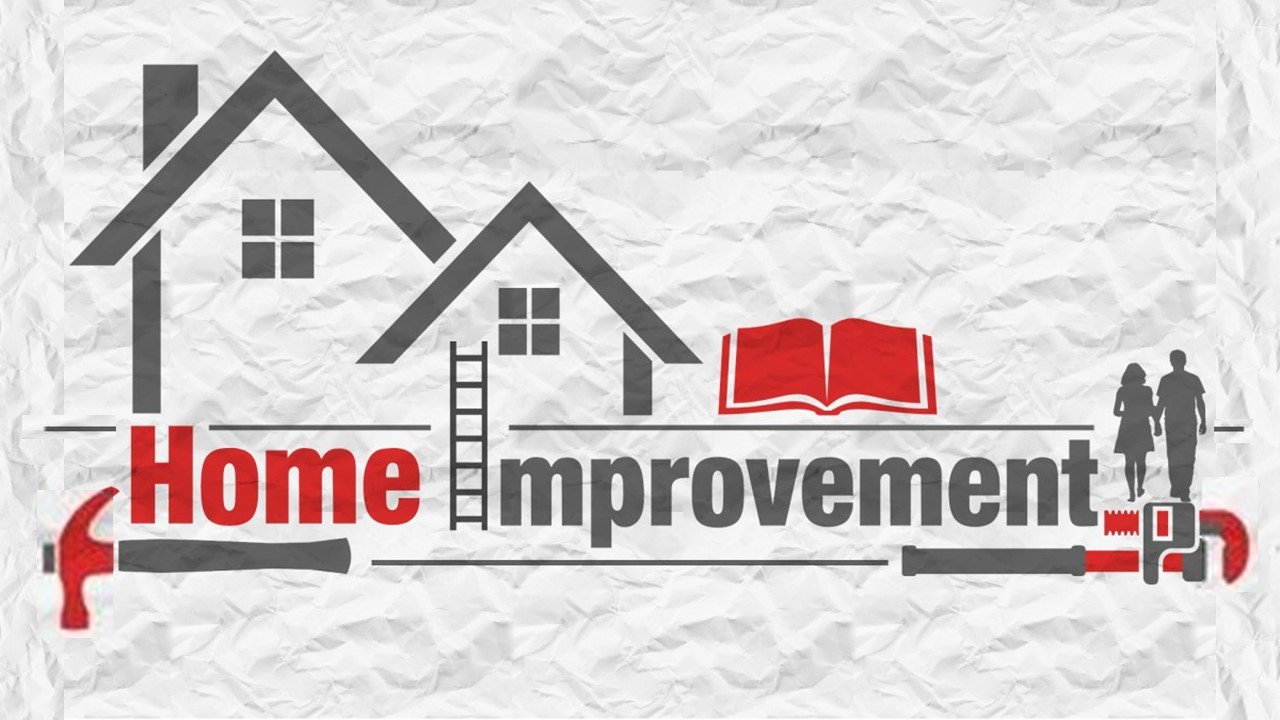 He who walks with wise men will be wise, but the companion of fools will suffer harm. (Prov 13:20)Do not be deceived: “Bad company corrupts good morals.” (1Cor 15:33)Biblical ____________ about Marriage Therefore do not be unwise, but understand what the will of the Lord is. And do not be drunk with wine, in which is dissipation; but be filled with the Spirit, speaking to one another in psalms and hymns and spiritual songs, singing and making melody in your heart to the Lord, giving thanks always for all things to God the Father in the name of our Lord Jesus Christ, submitting to one another out of your reverence for Christ. (Eph 5:17-21 NKJV) UNDERSTAND what God’s will isBE FILLED with God’s Holy SpiritLive your life in WORSHIP and THANKSSUBMIT to each otherAnd finding some disciples he said to them, “Did you receive the Holy Spirit when you believed?” So they said to him, “We have not so much as heard whether there is a Holy Spirit.” (Acts 19:2)Husbands – _________ your wives                  Wives – ____________ your husbands Wives, be subject to your own husbands, as to the Lord.Husbands, love your wives, just as Christ also loved the church and gave Himself up for her (Eph 5:22 & 25)Love is patient, love is kind and is not jealous; love does not brag and is not arrogant, does not act unbecomingly; it does not seek its own, is not provoked, does not take into account a wrong suffered, does not rejoice in unrighteousness, but rejoices with the truth; bears all things, believes all things, hopes all things, endures all things. Love never fails(1Cor 13:4-8a)And hope does not disappoint, because the love of God has been poured out within our hearts through the Holy Spirit who was given to us. (Rom 5:5)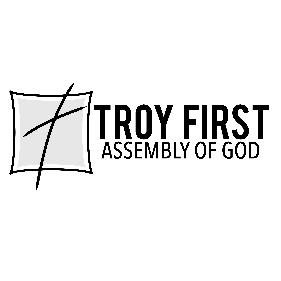 All scripture is from the New American Standard Version unless otherwise noted